Приложение[Приложение 1] Программа действий по достижению целей [Приложение 2]  Задание: Распознать ситуации фотоэффекта.Мои действия по достижению целиРезультат выполнения действия1.Уточнить цель деятельности:а) выделить в формулировке цели конечный продукт;б) выделить термин, которым описываются свойства конечного продукта;в) определить этот термин;г) сформулировать уточнённую цель, заменив в формулировке задания термин его определениемСтудент 1. а) Ситуация.Студент 2. б) Фотоэффект.Студент 3. в) Фотоэффект - это физическое явление вырывания электронов из вещества под действием света.Студент 4. г) Распознать ситуации, в которых происходит вырывания электронов из вещества под действием света.2. Составить систему действий по достижению уточнённой цели:а) выделить признаки понятия;б) установить вид связи между признаками (конъюнктивная или дизъюнктивная);в) установить, обладает ли этими признаками заданная конкретная ситуация;г) сформулировать вывод.а)Студент 5. Появляется ток.Студент 6. Не всегда появляется ток.Студент 7. Должен присутствовать источник света и вещество.Студент 8. Тело может зарядиться.Студент 9. Тело может потерять электрический заряд.б) связь между признаками – дизъюнктивная.в)установить - указан ли в ситуации источник света (излучения), вещество;-  возник ли электрический ток (автоматическое включение прибора) г) - Если ситуация обладает этими признаками, говорю:«Да, есть фотоэффект».- Если ситуация не обладает этими признаками – говорю: «Нет».- Если не ясно, то говорю: «Не могу дать определённый ответ».1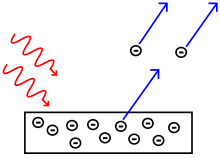 2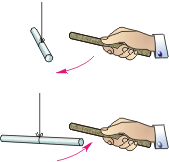 3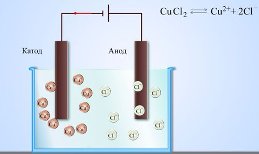 4Распад нейтральных атомов или молекул газа на положительные ионы и электроны путем отрыва электронов от атомов  при нагревании.4Распад нейтральных атомов или молекул газа на положительные ионы и электроны путем отрыва электронов от атомов  при нагревании.5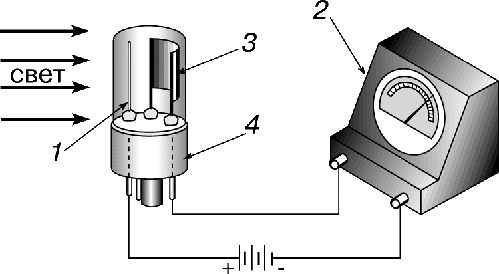 6Разложение света в спектр при преломлении в призме — довольно распространенная тема в изобразительном искусстве7Студент перепрыгнул через световой луч турникета в метро и поторопился к эскалатору.8Устройство, которое превращает энергию световой волны в энергию электрического тока.9Свет от лампы концентрируется на звуковой дорожке кинопленки, в том месте, где нанесена оптическая запись.  Чем больше света проходит через дорожку, тем громче звук в динамике.9Свет от лампы концентрируется на звуковой дорожке кинопленки, в том месте, где нанесена оптическая запись.  Чем больше света проходит через дорожку, тем громче звук в динамике.10Оторванные от своих атомов или молекул электроны остаются внутри освещаемого вещества в качестве свободных.11В рентгеновской трубке электроны испарялись  с поверхности нагретого металла в вакуум.11В рентгеновской трубке электроны испарялись  с поверхности нагретого металла в вакуум.12Во время движения  транспортера  детали пересекают луч света, при этом срабатывает реле и замыкается электрическая цепь с электромагнитным счетчиком.